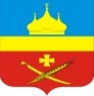 РоссияРостовская область Егорлыкский районАдминистрация Егорлыкского сельского поселенияРАСПОРЯЖЕНИЕ« __ » декабря 2023 г                 № __ 		                ст. ЕгорлыкскаяО сроках представления годовой отчетности за 2023 год, квартальной, месячной отчетности в 2024 году В соответствии со статьей 2642, 2643 Бюджетного кодекса Российской Федерации, приказами Министерства финансов Российской Федерации от 28.12.2010 № 191н «Об утверждении Инструкции о порядке составления и представления годовой, квартальной и месячной отчетности об исполнении бюджетов бюджетной системы Российской Федерации», от 25.03.2011 № 33н «Об утверждении Инструкции о порядке составления, представления годовой, квартальной бухгалтерской отчетности государственных (муниципальных) бюджетных и автономных учреждений», письмом Министерства финансов Российской Федерации от 31.01.2011г. № 06-02-10/3-978 «О порядке заполнения и предоставления Справочной таблицы к отчету об исполнении консолидированного бюджета субъекта Российской Федерации», руководствуясь Уставом муниципального образования «Егорлыкское сельское поселение»:1. Установить срок представления главными администраторами бюджетных средств и получателями бюджетных средств Егорлыкского сельского поселения сводной годовой бюджетной отчетности за 2023 год - 23 января 2024 года.2. Установить сроки представления главными администраторами бюджетных средств и получателями бюджетных средств Егорлыкского сельского поселения  Справки по консолидированным расчетам (ф. 0503125) за 2023 год - 16 января 2024 года.3. Установить срок представления в 2024 году:3.1. Месячной и квартальной бюджетной отчетности главными администраторами бюджетных средств, получателями бюджетных средств Егорлыкского сельского поселения:в части Отчета об исполнении консолидированного бюджета субъекта Российской Федерации и бюджета территориального государственного внебюджетного фонда (ф. 0503317), Справок по консолидируемым расчетам (ф. 0503125), Справочной таблицы к отчету об исполнении консолидированного бюджета субъекта Российской Федерации (ф. 0503387), текстовой части Пояснительной записки (ф. 0503360) в части пояснений отдельных показателей отчетности, допустимых отклонений по показателям отчетности - 04 число месяца, следующего за отчетным периодом;в части Отчета об исполнении бюджета (ф. 0503117), содержащего данные по исполнению бюджета в ходе реализации национальных проектов (программ), комплексного плана модернизации и расширения магистральной инфраструктуры (региональных проектов в составе национальных проектов) (Отчет (ф. 0503117- НП)) - не позднее 1-го рабочего дня месяца, следующего за отчетным периодом;в части Отчета о бюджетных обязательствах (ф. 0503128), содержащего данные о принятии и исполнении получателями бюджетных средств бюджетных обязательств в ходе реализации национальных проектов (программ), комплексного плана модернизации и расширения магистральной инфраструктуры (региональных проектов в составе национальных проектов) (Отчет (ф. 0503128-НП)), в части Отчета (ф. 0503738), содержащего данные о принятии и исполнении учреждением обязательств в ходе реализации национальных проектов (программ), комплексного плана модернизации и расширения магистральной инфраструктуры (региональных проектов в составе национальных проектов) (Отчет (ф.0503738-НП), - не позднее 11-го календарного дня месяца, следующего за отчетным периодом.3.2. Бюджетной квартальной отчетности, за исключением отчетов, представляемых в соответствии с подпунктом 3.1. пункта 3-11 число месяца, следующего за отчетным периодом.3.3. Текстовая часть Пояснительной записки (ф. 0503160, 0503360, 0503760) в части пояснений отдельных показателей квартальной отчетности, представляемой в соответствии с подпунктами 3.2. пункта 3 - 11 число месяца, следующего за отчетным периодом, соответственно.3.4. Формы ежемесячной отчетности по состоянию на 1 мая, поименованные в абзаце втором подпункта 3.1. пункта 3 не позднее 4 мая 2024 года.4. Контроль над исполнением распоряжения возложить на главного бухгалтера Администрации Егорлыкского сельского поселения Дробилко С.Н.5. Распоряжение вступает в силу с 01 января 2024 года.Глава АдминистрацииЕгорлыкского сельского поселения                                                И.И. ГулайРаспоряжение вносит:сектор экономики и финансовАдминистрации Егорлыкского сельского поселения